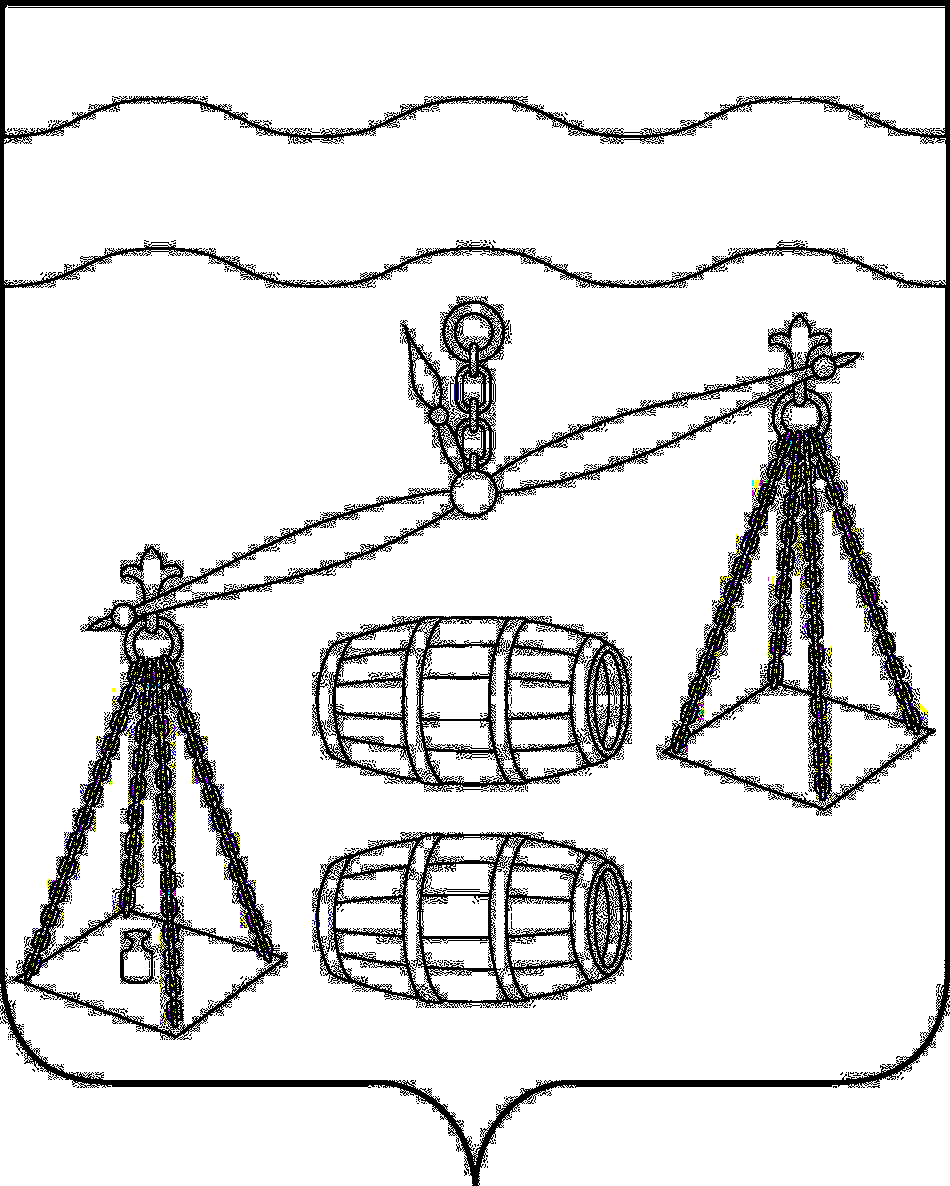 Администрация сельского поселения 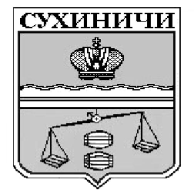 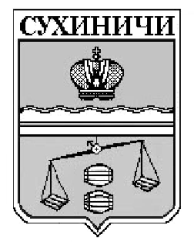 «Деревня Радождево»Сухиничский районКалужская областьПОСТАНОВЛЕНИЕ     от    20.12.2023  	                                                                        № 38   В соответствии с Трудовым кодексом Российской Федерации, руководствуясь Уставом сельского поселения «Деревня Радождево», администрация сельского поселения «Деревня Радождево ПОСТАНОВЛЯЕТ:Признать утратившим силу следующие постановления администрации сельского поселения «Деревня Радождево»:Постановление администрации сельского поселения «Деревня Радождево» от 28.06.2013 № 15 «Об установлении системы  оплаты труда обеспечивающих работников администрации СП «Деревня Радождево», замещающих должности, не являющиеся  должностями муниципальной службы, и работников, осуществляющих профессиональную деятельность по должностям служащих и по рабочим профессиям»;Постановление администрации сельского поселения «Деревня Радождево» от 23.10.2020 № 35 «О внесении изменений в постановление администрации сельского поселения «Деревня Радождево» от 28.06.2013 № 15 «Об установлении системы  оплаты труда обеспечивающих работников администрации СП «Деревня Радождево», замещающих должности, не являющиеся  должностями муниципальной службы, и работников, осуществляющих профессиональную деятельность по должностям служащих и по рабочим профессиям»;Постановление администрации сельского поселения «Деревня Радождево» от 13.01.2022 № 2 «О внесении изменений в постановление администрации сельского поселения «Деревня Радождево» от 28.06.2013 № 15 «Об установлении системы  оплаты труда обеспечивающих работников администрации СП «Деревня Радождево», замещающих должности, не являющиеся  должностями муниципальной службы, и работников, осуществляющих профессиональную деятельность по должностям служащих и по рабочим профессиям»;Постановление администрации сельского поселения «Деревня Радождево» от 30.09.2022 № 31 «О внесении изменений в постановление администрации сельского поселения «Деревня Радождево» от 28.06.2013 № 15 «Об установлении системы  оплаты труда обеспечивающих работников администрации СП «Деревня Радождево», замещающих должности, не являющиеся  должностями муниципальной службы, и работников, осуществляющих профессиональную деятельность по должностям служащих и по рабочим профессиям»;Постановление администрации сельского поселения «Деревня Радождево» от 28.09.2023 № 20 «О внесении изменений в постановление администрации сельского поселения «Деревня Радождево» от 28.06.2013 № 15 «Об установлении системы  оплаты труда обеспечивающих работников администрации СП «Деревня Радождево», замещающих должности, не являющиеся  должностями муниципальной службы, и работников, осуществляющих профессиональную деятельность по должностям служащих и по рабочим профессиям»;2. Настоящее постановление вступает в силу после его обнародования.3. Контроль за исполнением настоящего постановления оставляю за собой. Глава администрацииСП «Деревня Радождево»                                                  Н.А.ЖураковаО признании утратившими силупостановления администрациисельского поселения «Деревня Радождево»